table of contentsG20	SITE IMPROVEMENTS	3G20GEN	31.0	Hydrological Analyses	32.0	Hydraulic Design	63.0	Concrete Structure	7G2010	ROADWAYS	71.0	Road Design	72.0	Classification of Roads	73.0	Geometric Design Criteria	84.0	Drainage Considerations	85.0	Intersection Design for Roads within LANL Boundaries	96.0	Intersection Grading	97.0	Pavement Structures	98.0	Pavement Materials	99.0	Curb and Gutter	1010.0	Traffic Considerations	10G2020	PARKING LOTS/PARKING STRUCTURE LAYOUTS	11G2030	PEDESTRIAN AND BICYCLE FACILITIES	121.0	Sidewalks	122.0	TRAILS	123.0	Bicycles	12G2040	SITE DEVELOPMENT	121.0	General	122.0	Fencing	123.0	Signs	13G2050	LANDSCAPING	13record of revisionsContact the CIVIL Engineering Standards POCfor upkeep, interpretation, and variance issues0BG20	SITE IMPROVEMENTS1BG20GEN 2B1.0	Hydrological AnalysesPerform hydrologic analyses prior to design of drainage within LANL boundaries.  Use appropriate industry standard methodologies such as the Rational Method, Technical Release 55, SWMM, and HEC methodology to compute peak flows from drainage areas and for sizing drainage structures.  Unless conditions or requirements dictate, the recommendation is to use a 25-year-return storm.  Refer to methodologies outlined within the USDA National Resources Conservation Service: National Engineering Handbook, Part 630, Hydrology in hydrologic analyses for large off-site drainage areas.  Guidance: Refer to Volume 1-Hydrology 1995 of the New Mexico State Highway Department New Mexico Drainage Design Bureau and U.S.D.A. Natural Resources Conservation Service publication Urban Hydrology for Small Watersheds, TR 55 for further guidance.Sites disturbing greater than 5,000 square feet are subject to Section 438 of the Federal Energy Independence and Security Act of 2007 which establishes strict storm water runoff requirements for federal facility development and redevelopment projects.  The Section reads, “The sponsor of any development or redevelopment project involving a Federal facility with a footprint that exceeds 5,000 square feet shall use site planning, design, construction, and maintenance strategies for the property to maintain or restore, to the maximum extent technically feasible, the predevelopment hydrology of the property with regard to the temperature, rate, volume, and duration of flow.” 	Implementation of Section 438 must be achieved through the use of green infrastructure/low impact development (GI/LID) methods that use or mimic natural processes to: 1) infiltrate and recharge, 2) evapotranspire, and/or 3) harvest and use precipitation near to where it falls to earth.  Examples of appropriate GI/LID are:green roofstrees and tree boxesrain gardensvegetated swalespocket wetlandsinfiltration plantersporous and permeable pavementsvegetated stripsreforestation and revegetationprotection of riparian buffers and floodplainsrain barrels and cisternsGI/LID features must be sized and constructed to release stormwater runoff at rates and volumes no greater than predevelopment.  Pre and post-development runoff hydrology shall be calculated based on a 1.14 inch event (2 year/ 24 hour design storm).   A different precipitation depth based on available site specific rain gage data may be used if prior approval is obtained from ENV-CP and U&IF.  Project designs and hydrologic calculations must be reviewed and approved by an ENV-CP.  Construction specifications are published in the LANL Storm Water BMP Manual.  Guidance:Site-specific soil properties, such as infiltration rate, may be required for larger projects.  Contact Environmental Compliance Programs (ENV-CP) for guidance.  Projects with limited space, poor soil infiltration rates, or other technical constraints may be able to document Technical Infeasibility and manage runoff to the maximum extent technically feasible.  In accordance with DOE Standard 1020, the potential for flooding shall be considered for LANL sites that are located in defined flood plains.  Utilize available information for the evaluation of local flooding potential and surface drainage analysis. For design of facilities subject to flood plain hydrology, use DOE-STD-1020 guidance of a 25-year, 6-hour rainfall event (latest edition) for minimum design of surface drainage or water collection management systems. For the Rational Method, use the Rainfall Intensity-Duration-Relationship Curve (Figure G20GEN-1), and the C-factors in Table G20GEN-1.Submit hydrologic analyses to the LANL Subcontract Technical Representative (STR) for coordination with ENV-CP and Utilities and Institutional Facilities (U&IF) and the approved analysis to the project file.  Drainage submittals should include the following: Drainage area map showing the location of the site in relation to well-known landmarks. Description of existing and proposed structures, which will influence site drainage. Hydrologic calculations, including a runoff tabling sheet. Figure G20GEN-1Rainfall Intensity-Duration-Relationship Curve0F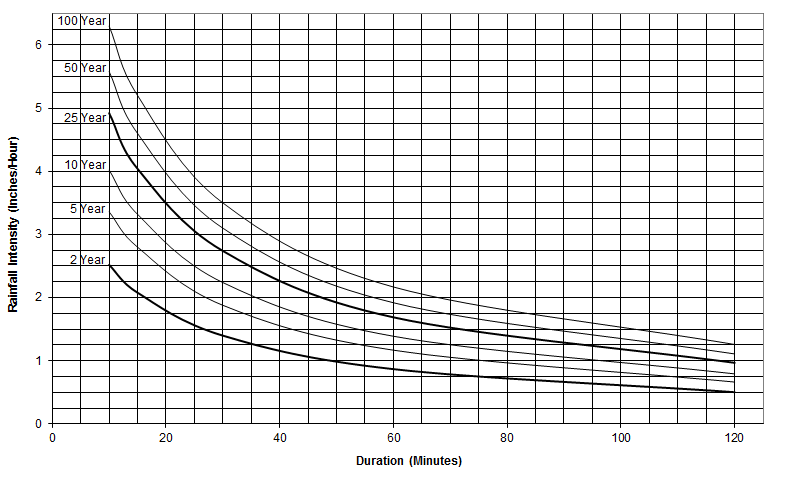 TABLE G20GEN-1
C-FactorsNote: The ranges of C-values presented are typical for return periods of 2-10 years.  Higher values are appropriate for larger design storms.  Suggested multiplier factors for larger design storms are:Storm		Multiplier25-year		   1.1550-year		   1.20100-year		   1.253B2.0	Hydraulic DesignWhere possible, use GI/LID features to promote infiltration, evapotranspiration or capture and re-use of surface drainage prior to routing to existing storm drainage system (see G20 GEN 1.B above).Make use of open ditches and install pipe culverts at all walkways (12 in. dia. minimum) and road crossings (24 in. dia. min.).  Provide new culverts with appropriate end sections, head walls and erosion-resistant discharge end designs.  Comply with AASHTO RSDG, Roadside Design Guide, for clear zone requirements.  Provide invert elevations at inlet and discharge end of culverts and percentage of slope for the pipe grade.Produce hydraulic design calculations, accompanied by preliminary design drawings, submit for approval to the LANL STR for coordination with ENV-CP and U&IF and for review and approval.  Refer to the following for guidance: U.S. Department of Interior, Bureau of Reclamation publications Design of Small Canal Structures and Design of Small Dams for appropriate design considerations for open channels and other surface drainage facilities.American Society of Civil Engineers, Design and Construction of Urban Stormwater Management Systems, 1993.FHWA Hydraulics publication HDS 5, Hydraulic Design of Highway Culverts.LANL Storm Water BMP Manual.4BConcrete StructureConstruct exterior sidewalks, curbs, gutters, curb ramps, utility pads, drive pads, and all other concrete structures with air-entrained concrete, f’c = 4000 psi.  High-early-strength concrete may be required for traffic control purposes.  See Master Spec Section 03 3053, Miscellaneous Cast-in-Place Concrete.5BG2010	ROADWAYS6BRoad DesignThe fundamental approach to road design is to first identify the design speed the road is to accommodate, the nominal vehicle type that governs the design, and the road classification such as arterial, collector, etc.  Design is then accomplished by selection of appropriate characteristics to accommodate the design vehicle at the design speed in a safe and efficient manner at reasonable cost on a durable road.  The LANL Traffic Engineer will determine road classification, design speed, and design vehicles for all projects and establish posted legal speeds after appropriate examination of the completed road.  Designs, including temporary traffic control, shall conform to the following:AASHTO GDHS, A policy on Geometric Design of Highways and StreetsAASHTO GBF, Guide for Development of Bicycle FacilitiesAASHTO RSDG, Roadside Design GuideITE TEH, Traffic Control Engineering Handbook [Institute of Transportation Engineers, ite.org]MUTCD, Manual on Uniform Traffic Control Devices, latest edition http://mutcd.fhwa.dot.gov/ Guidance:  Reference LANL Site and Architectural Design Principles (Sect. IV.B and C) and Sustainable Design Guide (Sect 3 pg 44-45), on Architectural Chapter Webpage, for additional expectations.Concept and formal design of roadways including geometry, structures, striping, and signage shall be reviewed and approved by the LANL Traffic Engineer.7BClassification of Roads Consult with the LANL Traffic Engineer for determination of Functional System Characterization of roadways.ArterialEast Jemez (from Diamond Drive to NM4)West Jemez (from NM4 to Diamond Drive)Pajarito Road (from Diamond Drive to NM4)Diamond Drive (from Los Alamos Canyon Bridge to Pajarito Road)Collector RoadsPecos RoadAnchor Ranch RoadLa Mesita RoadTwo Mile Mesa RoadMercury RoadR-Site RoadEniwetok DriveTA-22 Connection RoadPuye RoadSigma RoadBikini AtollWest RoadPajarito Road (from West Jemez to Diamond Drive)Potrillo Road8BGeometric Design CriteriaComply with the latest AASHTO GDHS, A Policy on Geometric Design of Highways and Streets. The minimum desirable gradient consistent with acceptable drainage is 0.5%.  Roads and driveway gradients should not exceed 4%. Provide a normal crown, as shown in Civil Drawing(s) ST-G2010-1, on internal roads to promote control of drainage and nuisance flows.  Due to local terrain and climatic conditions the maximum rate of super elevation shall not exceed 4% within LANL boundaries.Roadways, driveways, parking lots, and pedestrian facilities shall optimize most available sun exposure for winter months.9BDrainage ConsiderationsProvide, where possible, crown configuration and transitional reaches of pavement surfaces to minimize traffic interference by drainage flows and icing.Conform to above Subsection “Hydrological Analyses and Hydraulic Design,” for drainage analysis and improvements.Where possible, use GI/LID features to promote infiltration, evapotranspiration or capture and re-use of surface drainage prior to routing to existing storm drainage system (G20 GEN 1.B above)  10BIntersection Design for Roads within LANL BoundariesProvide roads to intersect at right angles as local topography will allow.  Where unusual circumstances require the use of acute angles at road intersections, these angles shall not be less than 80 degrees.Design intersections to pass a WB-50 design vehicle.  Radius dimensions shall be determined by speed and geometry.11BIntersection GradingIntersection grading must provide characteristics consistent with the design speed of the through road.  Curb flowline profile projections through intersections will be required for major intersection designs which involve internal collector roads. Minor leg intersection approach tangent gradients shall not exceed 4% for a distance of at least 50 feet back from the projected curb flowline of the through road. Reduce road crowns through the intersections of major roads of approximately equal classification to promote comfort; however, crown reduction should not exceed one half of the standard crown.  Intersection grading must provide for rapid drainage.  Crown should consider roadway with major flow of traffic to set priority on size. Intersection designs shall provide for clear sight distances design.12BPavement StructuresCurrently acceptable pavement design procedures include the local adaptation of those procedures developed by the New Mexico Department of Transportation entitled Structural Design Guide for Flexible Pavement, NMDOT Bulletin 102. Acceptable pavement design procedures require investigation and evaluation of subgrade soils and traffic data including estimated percentage of heavy vehicles.  Pavement data shall be submitted for review and approval by the LANL Traffic Engineer.Roadways (pavement structure designs) shall conform to AASHTO HS-20 Highway Loading.  Any deviations for HS-20 Highway Loadings must be approved by LANL Utilities & Institutional Facilities Group.  Perform subgrade soils investigation and evaluation to determine the bearing values of the proposed subgrade soils.  Submit job-specific pavement designs and mix designs for review and approval by the LANL Traffic Engineer.13BPavement MaterialsComply with the New Mexico Department of Transportation Standard Specifications for Highway and Bridge Construction including their latest modifications (supplemental specifications and special provisions). Roadway asphalt paving and parking lot paving shall consist of a minimum of 4 inches of a plant-produced hot-mix asphalt (HMA) on top of a minimum of 8 inches of aggregate base course on a prepared subbase.    Portland Cement Concrete Pavement:  Use design criteria outlined within the New Mexico Department of Transportation Standard Specifications in the structural design of Portland Cement concrete pavements. Pavement markings be included and appropriate signs shall be installed.Refer to Civil Standard Detail ST-G2010-1, Typical Road and Parking Lot Sections; and LANL Master Specification 32 1216, Asphalt Paving.14BCurb and GutterProvide 6-inch-high, barrier-type curb and gutter with 1-1/2 inch gutter depth for standard section. Use this curb and gutter section for all internal corridors, collectors, and internal roads within LANL boundaries.  Reverse outflow gutter shall be used only with approval of LANL U&IF Group.If traffic and drainage requirements can be met to the satisfaction of these requirements, mountable curb types may be used on parking lots where snow removal operations may cause damage.Refer to Civil Standard Detail ST-G2010-2, Curb and Gutter. 15BTraffic Considerations26BTraffic Impact AnalysisProvide a Traffic Impact Analysis to determine improvements required to initiate the impact to adjacent facilities.  Roads and access improvement plan with recommendations by development phases, identifying all needed improvements and the improvements that are the responsibility of the project.  These recommendations shall be based on both the morning and evening peak hour projected volumes with an emphasis on the safety aspects of the designs.Traffic impact analysis shall be performed by a registered Professional Engineer (PE) and Institute of Transportation Engineer (ITE) certified Professional Traffic Operations Engineer (PTOE).  Concise summary and findings and recommendations shall be submitted for the approval of the LANL Traffic Engineer.27BTemporary Traffic Control DevicesAll temporary traffic control devices shall conform to the MUTCD, latest edition.Traffic control plans or guidelines shall be developed to provide safety for drivers, bicyclists, pedestrians, workers, enforcement/emergency officials, and equipment, with the following factors being considered:The basic safety principles governing the design of permanent roadways and roadsides shall also govern the design of temporary traffic control zones.Traffic control plans shall be prepared by a registered Professional Engineer (PE) who is certified as a Professional Traffic Operations Engineer (PTOE).A temporary traffic control plan, in detail appropriate to the complexity of the work project or incident, shall be prepared and approved by the LANL Traffic Engineer – as shall any proposed changes to the plan.  Submit daily inspection logs to the LANL Traffic Engineer for review.The traffic control plan shall address public notice, adjacent facilities, emergency service, and local transit.To provide acceptable levels of operations, routine day and night inspections of temporary traffic control elements shall be performed as follows:Traffic Control Management shall conform to the New Mexico Department of Transportation, Section 618.Individuals who are knowledgeable (IMSA or AATSA trained and certified) in the principles of proper temporary traffic control shall be assigned responsibility for safety in temporary traffic control zones.  Temporary traffic control zones shall be carefully monitored under varying conditions of road user volumes, light, and weather to check that applicable temporary traffic control devices are effective, clearly visible, clean, and in compliance with the temporary traffic control plan.  Daily inspection log shall be submitted for review by the LANL Traffic Engineer.Design drawings shall indicate the disposition of all temporary traffic control devices, including work suspensions.16BG2020	PARKING LOTS/PARKING STRUCTURE LAYOUTSProvide for erosion and drainage control, prevention of frost damage, ease of maintenance, and a reasonably dust-free surface.  Provide impervious surfaces with proper drainage in storage areas to prevent moisture penetration into the base course and subgrade. Where possible, use GI/LID features to promote infiltration, evapotranspiration or capture and re-use of surface drainage prior to routing to existing storm drainage system (see G20 GEN 1.B above).Provide parking for employee, handicap, visitor, government, motorcycle and bicycle parking.  Loading zone and service vehicle parking must also be designated.  Guidance:  Consider HOV spaces (van/carpool), especially when LEED certification is a goal.Bumper blocks, guardrails, and other obstructions are not appropriate in parking lots due to snow removal concerns.  Pavement markings shall consist of 2 coats of paint, and appropriate signs shall be installed per the Manual on Uniform Traffic Control Devices, latest edition.Provide parking areas with a maximum gradient of 5% and a minimum gradient of 1.00%.  The maximum and minimum grades are to be used only where more desirable grades prove very uneconomical and difficult to obtain.  For parking lot entrance/exit grade, refer to this document’s Subsection G2010 (6.0A).Meet the provisions of 28CFR36, Appendix A, Americans with Disabilities Act Accessibility Guidelines (ADAAG), for parking and access into the building.Refer to LANL Civil Standard Detail ST-G2020-1, Parking Layout.Conform to ESM Electrical Chapter 7, Section G4020 for Site Lighting Improvements.Submit parking lot layouts, striping, and signage plans to LANL Traffic Engineer for approval.Multi-level parking structures concept and design shall be reviewed and approved by the LANL Traffic Engineer.  Structures shall conform to Institute of Transportation Engineers (ite.org) guidelines unless LANL Traffic Engineer approves otherwise.Guidance:  Reference LANL Site and Architectural Design Principles (pgs 44-45) and Sustainable Design Guide (Sect 3 pg 44-45), on Architectural Chapter Webpage, for expectations.17BG2030	PEDESTRIAN AND BICYCLE FACILITIES18BSidewalksExterior sidewalks shall be a minimum of 6 feet wide.  Locate to prevent intrusions (e.g, outward-opening windows, future tree growth).Refer to Civil Standard Detail ST-G2030-1, Sidewalks.Comply with the ADA Regulations, NMDOT, Pedestrian Access Details, Drawing Set 608, and New Mexico Accessible Parking Checklist, latest editions.19BTrailsGuidance: Reference U.S. DOT Federal Highway Administration Recreational Trails Program, AASHTO Guide for the Planning, Design, and Operation of Pedestrian Facilities, USDA Forest Service Accessibility Guidebook for Outdoor Recreation and Trails, and American Trails Organization.20BBicyclesComply with AASHTO GBF, Guide for Development of Bicycle Facilities.Guidance:  Reference LANL Site and Architectural Design Principles (pgs 52-53 and 80-81) and Sustainable Design Guide (Sect 3 pg 45), on Architectural chapter webpage, for expectations. U.S. DOT Federal Highway Administration Bicycle and Pedestrian Guidance.21BG2040	SITE DEVELOPMENT22BGeneralGuidance:  Reference LANL Site and Architectural Design Principles (pgs 65-74) on Architectural chapter webpage, for expectations.23BFencingSee ESM Chapter 9 Security and obtain approval of the physical protection system from the Laboratory’s Security Division.Consult with LANL Emergency Response Group for approval of location and sizes of access gates in perimeter/security fences for fire-fighting equipment access.For secured facilities requiring a security fence refer to the Civil security fence Standard Detail ST-G2040-1 and LANL Master Specification 32 3113, Chain Link Fences and Gates.  See also ESM Chapter 9, Security.For boundary fencing refer to Civil Standard Detail ST-G2040-2 and LANL Master Specification 32 3100, Fences and Gates.24BSignsSee Engineering Standards Manual Chapter 4, Architectural, Section B-C_GEN, Exterior Signs subsection.Submit the signage plan to LANL Traffic Engineer for review and approval on compliance with MUTCD Roadway Standards.25BG2050	LANDSCAPINGSee Engineering Standards Manual Chapter 4, Architectural, Section B-C GEN, Landscaping subsection.Submit designs and specifications for coordination with Operations and Infrastructure Program Office, Site Planning and Landscape Design POC, and to Utilities and Institutional Facilities Group for compatibility with Grounds maintenance program.RevDateDescriptionPOCOIC06/28/99Revised to become Chapter 3 of Facility Engineering Manual (FEM), superseding Civil Facilities Engineering Standards, Volume 3, Revision No. 8, 6/5/98.  Edward J. Hoth,FWO-UIDennis McLainFWO-FE18/16/04Chapter divided into four sections based on UniFormat.  Complete text revision.  FEM now ESM.Edward J. Hoth,FWO-UIGurinder GrewalFWO-DO210/27/06Administrative changes only.  Organization and contract reference updates from LANS transition. IMP and ISD number changes based on new Conduct of Engineering IMP 341.  Master Spec number/title updates.  Other admin changes.Edward J. HothMSS-UIKirk Christensen,CENG305/27/15 Addition of EISA Section 438 requirements, revised Rainfall-Intensity-Duration Curve, other minor technical and admin updates.Jerome Gonzales,ES-UILarry Goen,ES-DOCh. 3, G20Civil POC/CommitteeUse the following C-factors in conjunction with the Rational MethodUse the following C-factors in conjunction with the Rational MethodUse the following C-factors in conjunction with the Rational MethodURBANURBANURBANLawnsFlat 0-2 Percent.05 - .15Average 2-7 Percent.15 - .25Steep >7 Percent.25 - .35Roofs.75 - .95BusinessDowntown.70 - .95Neighborhood.50 - .70IndustrialHeavy-commercial.60 - .90Light-commercial.50 - .80StreetsAsphalt concrete.70 - .95Portland concrete.80 - .95Gravel, shoulders.40 - .60Unimproved.10 - .30